В соответствии со статьями 14, 15 Федерального закона от 06 октября 2003 года № 131-ФЗ «Об общих принципах организации местного самоуправления в Российской Федерации», Федеральным законом от 21 июля 2007 г. № 185-ФЗ «О Фонде содействия реформированию жилищно-коммунального хозяйства», постановлением Правительства Республики Коми от 12 апреля 2013 года №120 «О республиканской адресной программе «Переселение граждан из аварийного жилищного фонда» на 2013 - 2017 годы», решением Совета муниципального образования муниципального района «Прилузский» от 19 декабря 2008 года № III-17/10 «Об утверждении положения о порядке владения, пользования и распоряжения муниципальной собственностью муниципального образования муниципального района «Прилузский»  Совет муниципального района «Прилузский» РЕШИЛ:Утвердить перечень муниципального имущества муниципального образования муниципального района «Прилузский», передаваемого в собственность муниципального образования сельского поселения «Вухтым», согласно приложению к настоящему решению.Настоящее решение вступает в силу со дня принятия.Утверждено  решением Совета муниципального района «Прилузский» от 13 июля 2017 года № V- ______ «Об утверждении перечня муниципального имущества муниципального образования муниципального района «Прилузский», передаваемого в собственность муниципального образования сельского поселения «Вухтым»(Приложение)ПЕРЕЧЕНЬмуниципального имущества муниципального образования муниципального района «Прилузский», передаваемого в собственность муниципального образования сельского поселения «Вухтым»Таблица 1Таблица 2Пояснительная запискак решению Совета муниципального района «Прилузский» от 13 июля 2017 года № V_______  «Об утверждении перечня муниципального имущества муниципального образования муниципального района «Прилузский», передаваемого в собственность муниципального образования сельского поселения «Вухтым»Настоящее решение утверждает перечень жилых помещений, передаваемых в собственность сельского поселения «Вухтым» для переселения из аварийного жилья.Земельный участок был передан по договору дарения земельного участка в собственность муниципального района «Прилузский» в связи с приобретением администрацией муниципального образования муниципального района «Прилузский» объекта капитального строительства, расположенного на данном участке. Стоимость квадратного метра жилого помещения определена Постановлением Правительства Республики Коми от 12.04.2013 № 120 и составляет 36 430 рублей. Таким образом, начальная максимальная цена каждого аукциона (запроса предложений) была установлена исходя из размера субсидии, предоставляемой из республиканского бюджета Республики Коми бюджету муниципального образования муниципального района «Прилузский» на реализацию соответствующего этапа программы переселения.  Правовое регулирование:Федеральный Закон от 6 октября 2003 года № 131-ФЗ «Об общих принципах организации местного самоуправления в Российской Федерации».Земельный кодекс Российской Федерации" от 25.10.2001 N 136-ФЗ.  Постановление Правительства Республики Коми от 12 апреля 2013 года №120 «О республиканской адресной программе «Переселение граждан из аварийного жилищного фонда» на 2013 - 2017 годы».Решение Совета муниципального района «Прилузский» от 19 декабря 2008 года № III-17/10 «Об утверждении Положения о порядке владения, пользования и распоряжения муниципальной собственностью муниципального образования муниципального района «Прилузский».«ЛУЗДОР»МУНИЦИПАЛЬНОЙ РАЙОНСА СОВЕТ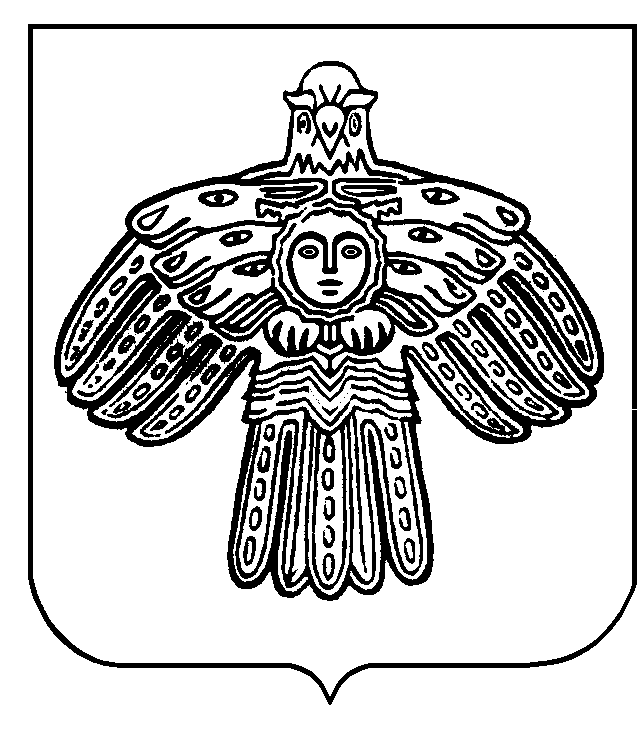 СОВЕТМУНИЦИПАЛЬНОГО РАЙОНА «ПРИЛУЗСКИЙ»СОВЕТМУНИЦИПАЛЬНОГО РАЙОНА «ПРИЛУЗСКИЙ»СОВЕТМУНИЦИПАЛЬНОГО РАЙОНА «ПРИЛУЗСКИЙ»Республика КомиПрилузский районс. ОбъячевоРЕШЕНИЕКЫВКÖРТОДРЕШЕНИЕКЫВКÖРТОДРЕШЕНИЕКЫВКÖРТОДРЕШЕНИЕКЫВКÖРТОДРЕШЕНИЕКЫВКÖРТОД13 июля 2017 года13 июля 2017 года13 июля 2017 года№ V -Об утверждении перечня муниципального имущества муниципального образования муниципального района «Прилузский», передаваемого в собственность муниципального образования сельского поселения «Вухтым» Об утверждении перечня муниципального имущества муниципального образования муниципального района «Прилузский», передаваемого в собственность муниципального образования сельского поселения «Вухтым» Об утверждении перечня муниципального имущества муниципального образования муниципального района «Прилузский», передаваемого в собственность муниципального образования сельского поселения «Вухтым» Об утверждении перечня муниципального имущества муниципального образования муниципального района «Прилузский», передаваемого в собственность муниципального образования сельского поселения «Вухтым» Об утверждении перечня муниципального имущества муниципального образования муниципального района «Прилузский», передаваемого в собственность муниципального образования сельского поселения «Вухтым» Глава муниципального района – председатель Совета муниципального района «Прилузский»Е.П. Шучалин№ п/пНаименование имуществаАдрес (местонахождение)имуществаГод вводав эксплуатациюПлощадь кв.м.Стоимость имущества(рублей)Стоимость имущества(рублей)№ п/пНаименование имуществаАдрес (местонахождение)имуществаГод вводав эксплуатациюПлощадь кв.м.ПервоначальнаяОстаточная1Квартира № 1Республика Коми,Прилузский район, п. с. т. Вухтым, ул. им. П. Рожицына, д. 17б, кв.1200168,0600 000,00600 000,002Квартира № 1Республика Коми,Прилузский район,  п. с. т. Вухтым, ул. Центральная, д.12, кв. 2198562,9800 000,00800 000,003Квартира № 1Республика Коми,Прилузский район,  п. с. т. Вухтым, ул. Ручейная, д. 3, кв. 1199065,2950 000,00950 000,00№ п/пНаименование имуществаАдрес (местонахождение)имуществаКадастровый номерПлощадь кв.м.Кадастровая стоимость (рублей)1земельный участокРеспублика Коми,Прилузский район,  п. с. т. Вухтым, ул. Ручейная, д. 311:01:0801001:269896 48079,36